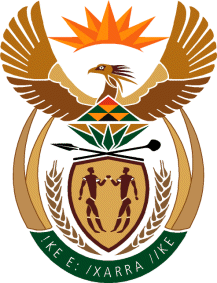 MINISTRY OF DEFENCE & MILITARY VETERANSNATIONAL ASSEMBLYQUESTION FOR WRITTEN REPLY317.	Mr A R Mcloughlin (DA) to ask the Minister of Defence and Military Veterans:(1)	How many (a) SA Air Force (SAAF) Gripen aircrafts are serviceable and (b) are unserviceable;(2)	what (a) is the precise and comprehensive reason for the unserviceability of each of the specified aircrafts and (b) steps are being taken to bring each specified aircrafts to a serviceable condition,(3)	(a) when last was each of the serviceable aircrafts serviced and (b) what is the exact cost of servicing of each of the specified aircrafts;(4)	(a) how many fully trained pilots for the specified aircrafts are currently employed by the SAAF and (b) in what specific roles are these pilots utilised when they are not engaged in flying or flight training duties?	NW326EREPLY: Due to security reasons, the response to this question can only be presented to the closed session of the JSC on Defence. 